Sunday School 9:30Worship 10:30Worship Leader:  Joy Steckly“Shine, Jesus, Shine”AnnouncementsInvocation & Prayer“All Hail the Power of Jesus’ Name”    (blue #285“The Love of God”Sharing & Prayer TimeOffertory		Jess DunlapScripture Reading:	         Landon Roth			      Matthew 3:13-17Message:		  Gene Miller		 “BAPTISM OF OUR LORD”“May the Grace of Christ our Savior”     (blue #423)++++++++++++++++++++++++++++++++++++++++++++++++++++++What’s happening at Bellwood this week: Wednesday, January 15 – Grounded Youth – Jr. 6:15-7:15         Sr. 7:30-9:00Thursday, January 16 – A.A. & Alanon – 7:30Saturday, January 18 – Men’s Prayer Breakfast 7amThe Church Council will meet Wednesday, January 15, 7pm, in theFellowship Hall.Proverbs 8:18 “With me are riches and honor, enduring wealth and prosperity.”Wisdom and foolishness don’t dwell together for very long, for when they meet foolishness is soon exposed for what it is, silly and destructive. For foolishness to remain foolish it must leave the presence of wisdom and find the ignorant and simple minded. Those who find wisdom and remain with her will find that they are soon honored and all that they do begins to prosper. Their relationship with others grow deeper and richer. They are able to see and affirm the value in others that was previously hidden. Their ability to affirm other creates a magnetic personality that has others enjoying their companionship. Their work becomes more productive so that they can produce more in a shorter period of time. Their efficiency becomes so impressive that those around them honor them for their work and they now have more time to explore other activities to grow their knowledge and influence. When they purchase objects, they can project the long-term value of each item and they buy with value in mind. This practice stretches their money so that they have more money left over and can acquire more items or invest the excess money into income producing adventures. The wise are also thinking about potential crisis that will come and they acquire items or develop system to mitigate or eliminate the potential crisis so that when a crisis does come they are possessions well to overcome the threat. This will position them to be helpful to those around them which will deepen relationships and also may provide opportunities to profit from the crisis. The Wisdom for today – Luck is when preparation meets opportunityLast Week:  Worship Attendance – 94,  Budget - $6,383	        Remodel Project - $200Birthday’s this week:  Adyline Herr (Thurs.), Jodi Roth, Bill Wiley (Fri.)Worship Leader, Music & Singers:January 19 – Worship Leader – Konner Schluckebier	          Piano – Peg Burkey	          Singers – Sid Burkey, Jeni & Khloe Bogenrief	          Offertory – Spohn’s	          Children’s Moment – Craig BontragerJanuary 26 – Worship Leader	- Paula Martin	          Piano – Pam Erb	          Singers – Nick Glanzer & Trisha Schluckebier	          Offertory – Jess Dunlap		Remember in Prayer:Gordon ScovilleVirginia Troyer’s family (her dad’s death)Search CommitteeMaintaining faith in the familyBellwood Mennonite Church520 B Street, Milford, NE 68405Church Office  402-761-2709Montessori School 402-761-3095Email:  bell606@windstream.netWebsite:  www.bellwoodchurch.orgInterim Pastor:  Gene MillerAssociate Pastor of Youth & Pastoral Care - Taric Leichty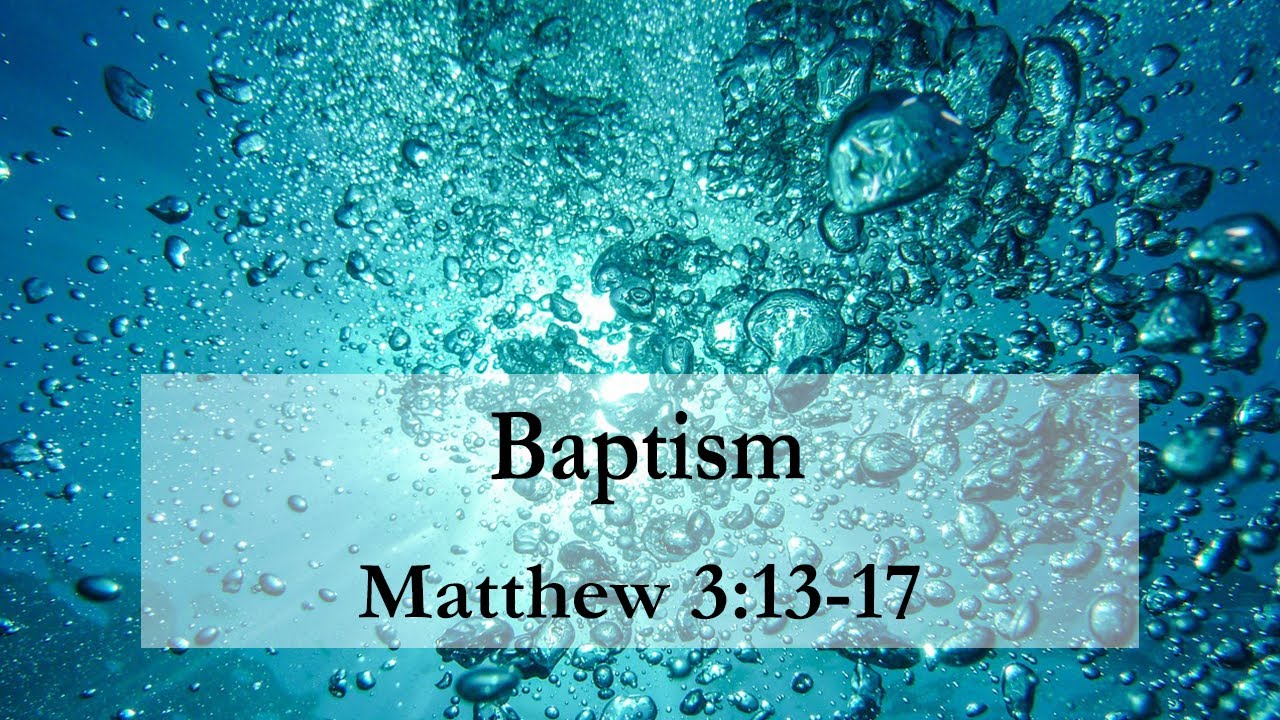 January 12, 2020